                                   Урок математики в 4 классеПо теме: Вычитание с заниманием единицы через несколько разрядов (вида 30007-648) или Приём письменного вычитания для случаев вида 7000-345, 37007-18032.Учитель: Капунова Елена Петровна Цель. Ознакомить учащихся с вычитанием многозначных чисел с заниманием единицы через несколько разрядов. Закрепить умения решать задачи, в которых используют приёмы письменного сложения и вычитания.Организация урока.    Устный счёт.а)    320 : 8 х 5 х 8 : 100 х 10 : 4 х 50 : 1000 х 900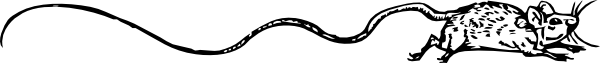 в)   Сосчитай удобным способом:19+107+54+93+81=(354)25+134+32+75+66=(332)209+66+91+28+34=(428)Чем пользовались при счёте?Запиши  2 строки чистописания,  используя  четырёхзначные числа, составленные из цифр, результатов устных вычислений.                                      3425, 8435, 4253, 5284 и т. д.Вспомни  и заполни пропуски, эти знания будут нам нужны:в 1 десятке  10…                    ;               в 1 десятке тысяч          10…                         ;в 1 сотне      10…                    ;               в  1 сотне тысяч              10…                        ;в 1 тысяче    10…                    ;               в  1 миллионе                 10…                        . Формулирование темы урока.Сегодня мы будем учиться выполнять письменное вычитание многозначных чисел с заниманием единицы через несколько разрядов. Вспомните, как мы вычитали трёхзначные числа:600 – 26,          1000 – 124.Новое:   30007 – 648 (объяснение детей с помощью учителя)       V.    Закрепление изученного.         стр. 15 № 302 (1,2 ст) на доске.Физкультминутка.Самостоятельная работа.                      1 вариант                                                2 вариант                    7003 – 936                                               6000 – 365                    10000 – 4 247                                          40000 – 8946                Проверка соседями по парте.                 Домашнее  задание:   с. 15 № 302 (3 ст.), № 306.              Решение задач.№ 303Было                                   Взяли                  Осталосьян. – 4850т                        общие т.             школьные т.                                              6335т                        ?тф. - ? на 365т м.4850 – 365 + 4850 – 6335 =(3000 т)№ 304  Самостоятельная работа.                       в - 500м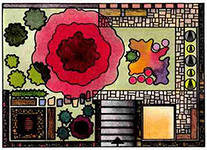                                    а - в 2 раза больше ?                                                         S - ? (га)6000 : 100=60(т) – в одном обычном.60 х 3=180(т) – в 3 обычных, или в 2 большегрузных.180 : 2=90(т) Итог урока:- Что нового узнали?- С чем познакомились?     В 1 вагонеКоличество вагоновВсего тоннОбычный    ? т100 вагонов6000 тоннОбычный    ? т3 вагонаОдинаковое ?Большегрузный  ? т2 вагонаОдинаковое ?